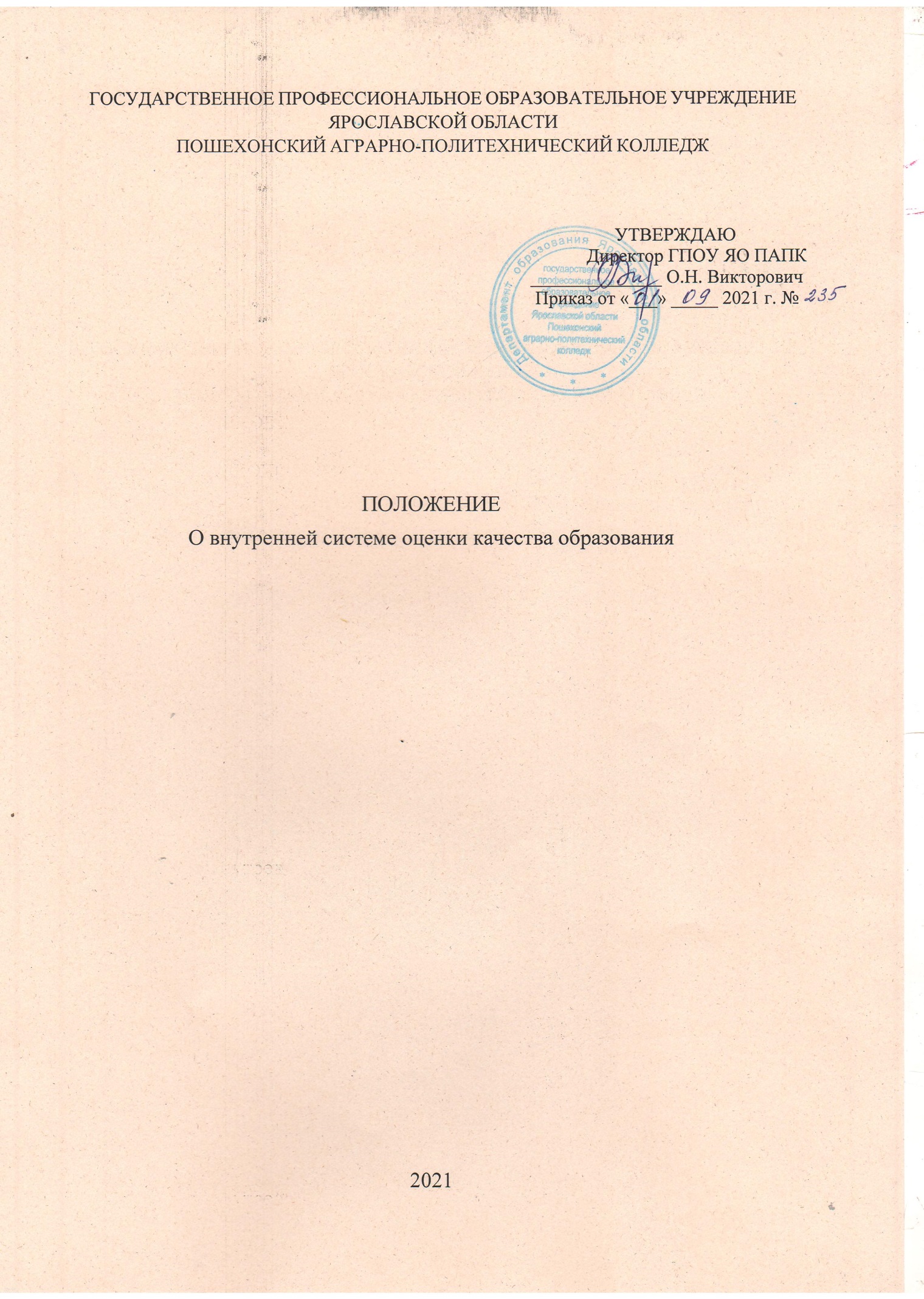 ГОСУДАРСТВЕННОЕ ПРОФЕССИОНАЛЬНОЕ ОБРАЗОВАТЕЛЬНОЕ УЧРЕЖДЕНИЕ ЯРОСЛАВСКОЙ ОБЛАСТИПОШЕХОНСКИЙ АГРАРНО-ПОЛИТЕХНИЧЕСКИЙ КОЛЛЕДЖ                                                                                                                   УТВЕРЖДАЮ                                                                                                                                   Директор ГПОУ ЯО ПАПК                                                                                                 ______________ О.Н. Викторович                                                                                                  Приказ от «___» _____ 2021 г. № ПОЛОЖЕНИЕО внутренней системе оценки качества образования20211.Общие положения 1.1. Положение о системе внутренней оценки качества образования (далее – Положение) в ГПОУ ЯО Пошехонском аграрно-политехническом колледже определяет цели, задачи, организационную и функциональную структуру и реализацию процедур контроля и экспертной оценки качества образования. 1.2. Положение о системе внутренней оценки качества образования разработано в соответствии со следующими нормативными документами: Федеральным законом от 29 декабря 2012г. N273-ФЗ «Об образовании в Российской Федерации»;  Постановлением Правительства Российской Федерации от 05.08.2013 №662 «Об осуществлении мониторинга системы образования»; Постановлением Правительства Российской Федерации от 28 октября 2013 года № 966 «О лицензировании образовательной деятельности»; Постановлением Правительства Российской Федерации от 18 ноября 2013 года № 1039 «О государственной аккредитации образовательной деятельности»; Приказом «О порядке аттестации педагогических работников государственных и муниципальных образовательных учреждений» (приказ Минобрнауки России от 07 апреля 2014 г. № 276); Приказом Минобрнауки России от 14.06.2013 N 462 «Об утверждении Порядка проведения самообследования образовательной организацией»; Федеральным государственным стандартом среднего общего образования (приказ Минобрнауки России от 17 мая 2012 г. № 413); ФГОС по профессиональным образовательным программам СПО;  Приказом Министерства образования и науки РФ от 15.01.2014 № 14 «Об утверждении показателей мониторинга системы образования»; - Устав ГПОУ ЯО Пошехонского аграрно-политехнического колледжа.1.3. Положение базируется на следующих понятиях: качество образования - интегральная характеристика системы образования, отражающая степень соответствия реальных достигаемых образовательных результатов нормативным требованиям, социальным и личностным ожиданиям; критерий - признак, на основании которого производится оценка, классификация оцениваемого объекта; экспертиза - всестороннее изучение и анализ состояния образовательного процесса, условий и результатов образовательной деятельности; измерение - метод регистрации качества образования, а также оценка уровня образовательных достижений с помощью КИМов (контрольных работ, тестов, анкет), которые имеют стандартизированную форму, и содержание которых соответствует реализуемым образовательным программам; Федеральный государственный образовательный стандарт определяет обязательный минимум содержания образовательных программ, максимальный объем учебной нагрузки обучающихся, требования к уровню подготовки выпускников, требования к условиям организации образовательного процесса; качество условий - это выполнение санитарно-гигиенических норм организации образовательного процесса, организация питания в образовательной организации; реализация мер по обеспечению безопасности обучающихся в организации образовательного процесса.  1.4.Основными 	пользователями 	результатов 	внутренней 	системы 	оценки качества образования (далее - ВСОКО) колледжа являются:  - учредитель, - управленческий персонал колледжа, - преподаватели, - обучающиеся и родители (законные представители) несовершеннолетних обучающихся, - педагогический совет колледжа, - работодатели и социальные партнѐры, - внешние эксперты, назначаемые при проведении процедур лицензирования, аккредитации колледжа, аттестации педагогических работников колледжа. 5.Оценка качества образования осуществляется посредством: - системы внутреннего контроля; - государственной итоговой аттестации выпускников; - мониторинга качества образовательного процесса. В качестве источников данных используются: - промежуточная и итоговая аттестация; - мониторинговые исследования;              - социологические опросы; - отчеты служб колледжа; - посещение и взаимопосещение учебных занятий и внеаудиторных мероприятий. Объектами ВСОКО колледжа являются: - обучающиеся (учебные достижения, качество подготовки выпускников); - уровень реализуемых основных профессиональных образовательных программ,сформированных общих и профессиональных компетенций; - педагогические работники (уровень профессиональной компетентности);        - качество и результативность педагогической работы;        - продуктивность, профессионализм и квалификация педагогических работников; - образовательный 	процесс 	 (содержание 	и 	условия 	обучения); 	- анализ промежуточного и итогового контроля за уровнем учебных достижений; - анализ внутренней системы оценки качества образования;             - условия (учебно-методические, материально-технические, нормативно-правовые, санитарно-гигиенические, кадровые, финансовые). 1.8. Предметом оценки качества образования являются: - качество 	образовательных результатов (степень соответствия результатов освоения обучающимися ОПОП); - качество организации образовательного процесса. 1.9. В качестве источников данных для ВСОКО используются: - образовательная статистика; - промежуточная и итоговая аттестация; - мониторинговые исследования (1 раз в год); - социологические опросы; - отчеты работников колледжа (1 раз в год); - посещение занятий и внеклассных мероприятий. 1.10 Основными принципами реализации ВСОКО являются: - объективность получаемой информации; - сравнимость и сопоставимость результатов, полученных в ходе мониторинга;- прогнозируемость и целевое назначение; - доступность информации о состоянии качества образования для различных групппотребителей. 1.11. Направления ВСОКО определяются исходя из оцениваемого аспекта качества образования. К основным направлениям ВСОКО относятся: - соблюдение законодательства в сфере образования; - оснащенность образовательного процесса; - уровень индивидуальных учебных достижений обучающихся; - инновационная деятельность; - выполнение государственного заказа; - профессиональное мастерство педагогов; - эффективность воспитательных систем; - социокультурная и досуговая деятельность; - психологический климат в образовательной системе; - реализация Программы развития; - комплексный анализ деятельности образовательной системы. 2.Основные цели, задачи и принципы ВСОКО 2.1.Цели ВСОКО: - сбор, обобщение, анализ информации о состоянии системы образования и основных показателях ее функционирования для определения тенденций развития системы образования в колледже, принятия обоснованных управленческих решений по достижению качественного результата; - формирование единой системы диагностики и контроля состояния образования, обеспечивающей 	определение 	факторов 	и 	своевременное 	выявление изменений, влияющих на качество образования Колледже; - получение объективной информации о функционировании и развитии образованияв Колледже, тенденциях его изменения и причинах, влияющих на его уровень; - предоставление всем участникам образовательного процесса и общественности достоверной информации о качестве образования; - прогнозирование развития образовательной системы колледжа. 2.2.Задачи ВСОКО: - формирование механизма единой системы сбора, обработки и храненияинформации о состоянии системы образовательной деятельности;            - формирование единого понимания критериев качества образования и подходов к его измерению; - координация деятельности всех субъектов мониторинга и анализа; - получение регулярной достоверной информации о качестве профессиональногообразования;    - изучение и самооценка состояния развития и эффективности деятельности колледжа; - своевременное выявление изменений в образовательном процессе и вызвавших их факторов;             - оперативное выявление соответствия качества образования требованиям ФГОС СПО в рамках реализуемых ОПОП и запросам основных потребителей образовательных услуг;             - построение рейтинговых показателей качества образования (по дисциплинам, курсам, специальностям);             - расширение общественного участия в управлении образованием в Колледже; - использование результатов мониторинга и анализа для оценки качества и эффективности работы педагогических работников при распределении стимулирующей части оплаты труда;              - создание оснований для обобщения и анализа получаемой информации о состоянии системы профессионального образования и основных показателях ее функционирования, для осуществления оценок и прогнозирования тенденций развития образовательной ситуации, принятия обоснованных управленческих решений;              - формулирование основных стратегических направлений развития системы образовательной деятельности. 2.3.Принципы: -объективность получаемой информации, - сравнимость и сопоставимость результатов, полученных в ходе мониторинга, - прогностичность и целевое назначение.  Процедура организации и проведения ВСОКО в колледже 3.1. Организационная структура, занимающаяся внутренней оценкой качества образования в колледже, экспертизой качества образования и интерпретацией полученных результатов, включает в себя: - администрацию колледжа; - педагогический совет; - предметно-цикловые комиссии; 	- временные структуры (комиссии, рабочие группы). 3.2. Организационной основой осуществления процедуры ВСОКО является план, который определяет форму, направления, сроки и порядок проведения мониторинга, ответственные исполнители. Проект плана разрабатывается заместителем директора по учебной работе и рассматривается на педагогическом совете в начале учебного года. 3.3 План утверждается приказом директора Колледжа и обязателен для исполнения педагогическими работниками. 3.4. Основанием для проведения ВСОКО выступают: - плановый контроль; - проверка состояния дел для подготовки управленческих решений; - обращение физических и (или) юридических лиц по поводу нарушений в области образования. 3.5. ВСОКО осуществляется в двух формах: - по этапам обучения (промежуточная оценка и итоговая оценка); - по частоте процедур (разовая, периодическая и систематическая оценка). 3.6.Организация проверки состояния любого из вопросов содержания ВСОКО состоит из следующих этапов: - определения цели, объектов оценки; - определения показателей внутренней оценки качества образования; - выбора форм и методов оценки (по оценке показателей); - определения периодичности и сроков оценки по каждому показателю;             - назначения директором колледжа ответственных работников по анализу показателей внутренней оценки качества образования; - инструктажа участников внутренней оценки качества образования; - констатации фактического состояния дел; - выводов, вытекающие из анализа показателей внутренней оценки качества образования; - рекомендаций или предложений по совершенствованию образовательного процесса в колледже или устранению недостатков; - определения сроков для ликвидации недостатков или повторной процедуры оценки. 3.7. ВСОКО осуществляют директор колледжа, заместители директора, председатели ПЦК, или созданная для этих целей комиссия. В качестве экспертов к участию в оценке могут привлекаться сторонние компетентные организации и отдельные специалисты.             3.8  К методам проведения ВСОКО относятся:             - тестирование;             - экспертное оценивание;             - проведение контрольных и других видов работ;                       - статистическая обработка информации.  К инструментарию ВСОКО предъявляются общеметодические требования:            валидность, 	надежность, 	удобство 	использования, стандартизированность 	и апробированностъ. Основными инструментами ВСОКО являются: - анализ показателей качества образования во времени (динамичный анализ);- сравнение показателей качества образования за различные периоды времени (сравнительный анализ). Основными методами установления фактических значений показателей являются экспертиза и измерение. При осуществлении ВСОКО эксперты имеют право:             - знакомиться с документацией в соответствии с должностными обязанностями педагогических работников (перспективно-тематическим планированием, журналами учебных занятий, учебными материалами студентов, индивидуальными планами работы преподавателей и планами воспитательной работы и др.);            - изучать практическую деятельность педагогических работников колледжа через посещение, взаимопосещение и анализ учебных занятий, внеаудиторных мероприятий;       - анализировать статистические данные о результатах педагогической деятельности (контрольные работы, срезы ит.д.);      - анализировать результаты учебно-методической работы преподавателей;            - анализировать результаты участия обучающихся на олимпиадах, конкурсах,выставках, конференциях ит.д.;            - организовывать социологические, психологические, педагогические исследования (анкетирование, тестирование обучающихся, родителей, преподавателей); - делать выводы и давать рекомендации для принятия управленческих решений. 3.12. Результаты оценки оформляются в месячный срок в виде аналитической справки, в которой указывается:             - цель оценки;             - сроки проведения оценки;             - состав экспертной комиссии;             - работа, проведѐнная в процессе оценки (посещены учебные занятия, проведены контрольные работы, изучена учебная документация, проведено собеседование и т.д.);            - выводы;             - рекомендации и (или)предложения;             - обеспечение обратной связи и диалога между персоналом(заседание ПЦК, методический совет, педагогический совет, совещание при заместителе директора, индивидуально);             - дата и подпись ответственного за составление справки. 3.13. По итогам оценки, в зависимости от еѐ формы, целей и задач, а также с учетом реального положения дел, проводятся заседания педагогического совета, рабочие совещания с педагогическими работниками. Результаты проверок учитываются при аттестации педагогических работников. Директор колледжа по результатам контроля принимает решения: - об уровне обсуждения итоговых материалов оценки; - о проведении повторной оценки с привлечением компетентных экспертов; - о привлечении к дисциплинарной ответственности работников; - о поощрении работников; - иные решения в пределах своей компетенции. Распределение функциональных обязанностей участников ВСОКО 4.1. В рамках ВСОКО действует группа мониторинга (директор, заместитель директора по учебной работе, заместитель директора по производственному обучению,  председатели ПЦК), которая: - участвует в разработке методики оценки качества образования и системы показателей, характеризующих состояние и динамику развития Колледжа; - проводит мониторинговые исследования; - анализирует результаты; - ведет учет результатов; - разрабатывает рекомендации по устранению отмеченных недостатков. 	4.2. 	Директор Колледжа в рамках ВСОКО: - устанавливает и утверждает порядок, периодичность проведения внутренней оценки качества образования; - принимает управленческие решения по результатам оценки и качества образования; - обеспечивает предоставлении информации о качестве образования на региональный уровень системы оценки качества образования; 	           - определяет пути дальнейшего развития Колледжа. 	4.3. 	Заместители директора Колледжа по УР и ПО в рамках ВСОКО: - организуют процесс оценки качества образования в Колледже, осуществляют сбор, обработку, хранение и предоставление информации о состоянии и динамике развития; 	          - формируют информационно-аналитические материалы по результатам оценки качества образования; - обеспечивают предоставление информации о качестве образования на региональный уровень системы оценки качества образования; ⎯ принимают управленческие решения. 	               4.4. Председатели ПЦК  в рамках ВСОКО: - определяют и анализируют уровень учебных достижений обучающихся по преподаваемым дисциплинам, модулям по результатам тестирования, контрольных работ (срезов); 	           - намечают пути повышения степени обученности студентов Колледжа. 	4.5. 	Преподаватели в рамках ВСОКО: 	           - разрабатывают контрольный задания; - анализируют уровень учебных достижений обучающихся по результатам тестирования, контрольных работ, срезов знаний; 	           - предоставляют 	информацию 	в 	группу 	мониторинга 	по 	результатам собственных исследований; 	           - определяют 	пути 	повышения 	степени 	обученности 	студентов.Приложение 1 Форма контрольного задания 1. Задания для оценки освоения умений и усвоения знаний Условия выполнения задания Максимальное время выполнения задания: ___________ мин./час. Задача(и) для решения определяются случайным образом. Необходимо решить ___ задач. Вы можете воспользоваться  Вариант задания № 1. _______________________________________________________                                                                              формулировка задания Вариант задания № n. _______________________________________________________                                                                   формулировка задания Приложение 2 Форма аналитической справки1.Участвовало студентов:___________________ 2. Формы мониторинга:_____________________ 3. Дата проведения мониторинга:_____________4. Результаты: 5.Вывод: Успеваемость(%)_________________________ Качество обучения (%)_____________________                                                                                   ____________________   (ФИО)№ п/пФИО студентаОценка